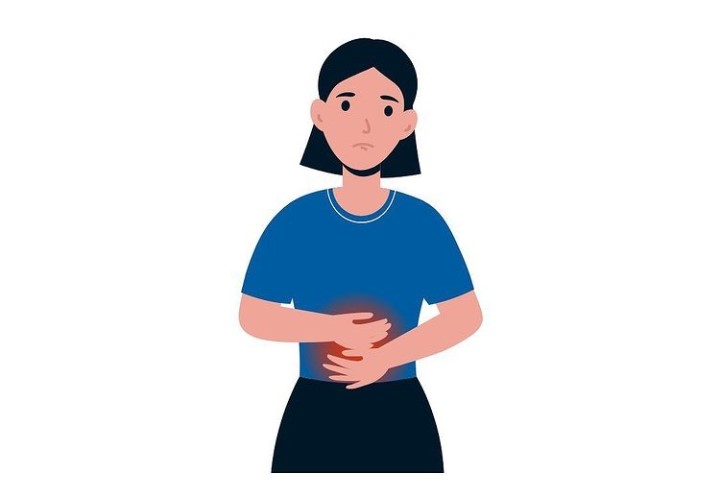 ВНИМАНИЮ ПОТРЕБИТЕЛЯ: Отравились в ресторане, что делать?К сожалению, бывают ситуации, когда в результате халатного отношения владельцев и работников ресторана (использование некачественных продуктов при изготовлении блюд, отсутствие достаточного количества разделочного инвентаря, нарушение санитарных требований при мытье посуды, недостаточное количество столовой посуды и т.д.) причиняется вред здоровью посетителей. Чаще всего это отравления и инфекционные заболевания.В соответствии со ст. 7 Закона РФ «О защите прав потребителей» от 07.02.1992 № 2300-1 услуга должна быть безопасна для жизни и здоровья потребителя. Как поступить, если после ужина в ресторане Вы почувствовали недомогание, или у вас появились симптомы отравления?Срочно обратитесь к врачу. Это необходимо для оказания помощи и сбора доказательств. Желательно, чтобы в медицинском заключении была отражена причинно-следственная связь между ужином и отравлением.Обязательно сохраняйте чек или сделайте выписку по банковскому счету (если оплачивали картой). Еще необходимо найти нескольких свидетелей, которые смогут подтвердить Ваши доводы.Напишите претензию владельцу ресторана (индивидуальному предпринимателю или руководителю юридического лица). К претензии прикладываем копию чека и медицинского заключения.К претензии можно заявить требования:о возврате стоимости ужина;о компенсации стоимости лечения;в случае длительного больничного – компенсацию утраченного заработка.Претензию направляем заказным письмом с уведомлением о вручении. Если в добровольном порядке уладить ситуацию не удалось, следует обратиться с исковым заявлением в суд. В суде, помимо названных выше требований, Вы вправе потребовать компенсации морального вреда, а также «потребительского штрафа» (при удовлетворении судом требований потребителя, установленных законом, суд взыскивает с изготовителя (исполнителя, продавца, уполномоченной организации или уполномоченного индивидуального предпринимателя, импортера) за несоблюдение в добровольном порядке удовлетворения требований потребителя штраф в размере 50% от суммы, присужденной судом в пользу потребителя).Кроме заявления в суд, Вы также вправе обратиться с жалобой в Роспотребнадзор. На основании жалобы проведут внеплановую проверку данного заведения. Если в ходе проверки обнаружатся нарушения, из-за которых могло произойти отравление, результаты этой проверки вы также можете использовать в качестве доказательств в суде.Администрация Усть-Абаканского района